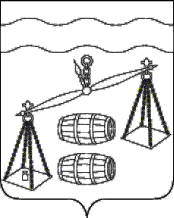 Администрация сельского поселения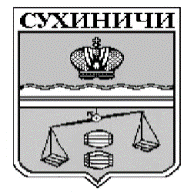 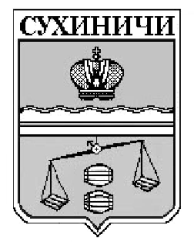 «Деревня Субботники»Калужская областьПОСТАНОВЛЕНИЕО внесении изменения в постановление администрации     сельского   поселения «Деревня Субботники» от 04.10.2019  № 24  «Об  утверждении  муниципальной   программы сельского   поселения  «Деревня  Субботники» «Совершенствование организации по решению  вопросов местного значения и создание условий   муниципальной  службы   в СП «Деревня Субботники» на 2020-2025 годыВ соответствии со ст. 179 Бюджетного кодекса Российской Федерации, администрация СП «Деревня Субботники» ПОСТАНОВЛЯЕТ:Внести изменение в постановление администрации СП «Деревня Субботники» от 04.10.2019 № 24 «Об утверждении муниципальной программы сельского поселения «Деревня Субботники» «Совершенствование организации по решению  вопросов местного значения и создание условий   муниципальной  службы   в СП «Деревня Субботники» на 2020-2025 годы, изложив пункт 2 в новой редакции:         «При формировании проекта бюджета на очередной финансовый год предусмотреть финансовые средства на реализацию муниципальной программы сельского поселения «Деревня Субботники» «Совершенствование организации по решению  вопросов местного значения и создание условий   муниципальной  службы   в СП «Деревня Субботники» на 2020-2025 годыНастоящее Постановление вступает в силу после его официального обнародования. Контроль за исполнением данного Постановления оставляю за собой.Глава администрации  сельского поселения «Деревня Субботники»                                                    А.В. Карханинаот 26.05.2020                                № 14